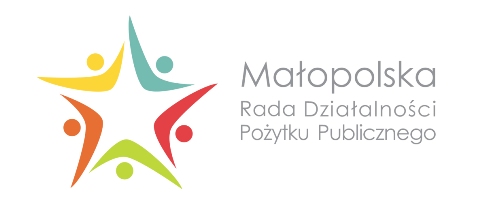 PROTOKÓŁ nr 1/2020z posiedzeniaMałopolskiej Rady Działalności Pożytku Publicznego V kadencjiw dniu 10 marca 2020 r.Na posiedzeniu obecni byli: Strona administracji: Edward Czesak – Członek Zarządu WM;Dawid Puszko – Zastępca Dyrektora Kancelarii Zarządu;Monika Seweryn – Zespół Wspierania Inicjatyw Obywatelskich;Jadwiga Wójtowicz – Radna Województwa Małopolskiego;Marta Mordarska – Radna Województwa Małopolskiego;Strona pozarządowa: Ireneusz Hyra – okręg m. Kraków;Jarosław Komorniczak – okręg m. Kraków;Izabela Miłkowska – okręg oświęcimski;Adam Flaga – okręg tarnowski;Michał Mółka – okręg nowosądecki;Barbara Dziwisz – okręg nowotarski.Lista obecności stanowi załącznik nr 1.Powitanie i przyjęcie porządku obrad.Pani Barbara Dziwisz Współprzewodnicząca Rady strony pozarządowej powitała przybyłych członków Rady, powitała również nowych członków: Pana Edwarda Czesaka i Panią Martę Mordarską, którzy weszli do Rady na mocy Zarządzenia nr 14/2020 z dn. 13.02.2020 Marszałka WM, ponieważ 
w związku z wyborami parlamentarnymi, wygasły mandaty przedstawicieli strony samorządowej: Pani Anny Pieczarki – Członka Zarządu Województwa Małopolskiego oraz Pana Patryka Wichra – Radnego Województwa Małopolskiego, w Małopolskiej Radzie Działalności Pożytku Publicznego. Następnie Pani B. Dziwisz stwierdziła kworum i przedstawiła porządek obrad, który został przyjęty jednogłośnie (załącznik nr 2).Wybór współprzewodniczącego Rady strony samorządowej.Pani B. Dziwisz przekazała zebranym, że zgodnie z regulaminem określającym organizację i tryb działania Małopolskiej Rady Działalności Pożytku Publicznego (Załącznik nr 2 do uchwały nr 998/19 
z dn. 6.06.2019 r. w/s trybu powołania członków Małopolskiej Rady Działalności Pożytku Publicznego, terminu i sposobu zgłaszania kandydatów oraz określenia organizacji i trybu jej działania) Radzie przewodniczą dwaj współprzewodniczący, tj. jeden reprezentuje stronę pozarządową (już wybrana na drugim posiedzeniu Rady V kadencji - Pani B. Dziwisz), natomiast drugi reprezentuje stronę samorządową. Wybór został dokonany w drodze ustalenia. Rada przychyliła się do rekomendacji Pana Marszałka W. Kozłowskiego z pierwszego posiedzenia, by współprzewodniczącym strony samorządowej był członek Zarządu WM i współprzewodniczącym strony samorządowej został Pan Edward Czesak.Wybór przedstawicieli Rady strony samorządowej do Konwentu Wojewódzkich Rad Działalności Pożytku Publicznego.Pani B. Dziwisz przypomniała po krótce o zadaniach Rady i zasadach wskazywania przedstawicieli Rady do prac w Konwencie. Pan Dawid Puszko zaproponował, by przedstawicielem strony samorządowej była Pani Monika Seweryn, natomiast zastępcami zamiennie Pani Małgorzata Dulak 
i Pan Dawid Puszko. Propozycja zyskała aprobatę Rady. Omówienie kwestii związanej z przedstawicielem MRDPP w Komitecie MonitorującymInformacje w tym punkcie przedstawiła Pani M. Seweryn. Przekazała zebranym zasady udziału i rolę obserwatora w Komitecie, a także poinformowała o dotychczasowych obserwatorach z ramienia Rady, którymi byli: w III kadencji Rady Pan J. Kaczmarczyk, a w IV kadencji Pani J. Czarnik, która złożyła rezygnację z tej roli po zakończeniu swojej kadencji w MRDPP. Po krótkiej dyskusji Rada zdecydowała, że przyjmuje rezygnację Pani Joanny Czarnik z pełnienia funkcji obserwatora 
w Komitecie Monitorującym. Jednocześnie wskazała, by Pan A. Flaga, który jest członkiem KM, pełnił również funkcję przedstawiciela Małopolskiej Rady Działalności Pożytku Publicznego w KM 
i zobowiązała Sekretariat Rady do przekazania informacji w tym zakresie do Departamentu ZPO. 
W tym punkcie głos zabrał również Pan A. Flaga, który przekazał Radzie, iż Pan Marszałek 
W. Kozłowski wyraził zgodę na udział w pracach Zespołu ds. Strategii „Małopolska 2030” oraz Regionalnego Programu Operacyjnego Województwa Małopolskiego na lata 2021-2027, przy czym Zespół ten jest podzielony dodatkowo na robocze zespoły, które pracują merytorycznie, wskazał, że w zainteresowaniu Rady powinny być prace zespołu roboczego ds. RPO na lata 2021-2027. Rada wskazała jednogłośnie Pana A. Flagę do udziału w zespole roboczym ds. RPO na lata 2021-2027.Propozycje do Planu Działania Rady V kadencjiPunkt zreferowała Pani M. Seweryn. Przekazała jakie są zadania Rady wynikające z ustawy 
o działalności pożytku publicznego i o wolontariacie. Zarekomendowała, żeby kolenie posiedzenie 
w części zostało poświęcone wypracowaniu Planu Działania Rady V kadencji. Na posiedzeniu ustalono, że do 31 marca 2020 r. członkowie Rady prześlą propozycje na e-mail Pani Moniki Seweryn do Planu Działania, które zostaną zebrane i przekazane Radzie do dyskusji na kolejnym posiedzeniu.Opiniowanie zmiany Programu współpracy z NGO na rok 2020Pan Dawid Puszko przedstawił projekt zmiany Programu współpracy z organizacjami pozarządowymi na rok 2020. Następnie Pani Barbara Dziwisz otworzyła dyskusję nad projektem uchwały SWM w sprawie przyjęcia zmiany „Programu współpracy Województwa Małopolskiego z organizacjami pozarządowymi i innymi podmiotami prowadzącymi działalność pożytku publicznego na rok 2020”. W wyniku przeprowadzonej dyskusji nie zgłoszono formalnych wniosków.Małopolska Rada Działalności Pożytku Publicznego zaopiniowała pozytywnie projekt zmiany uchwały SWM w sprawie przyjęcia „Programu współpracy Województwa Małopolskiego z organizacjami pozarządowymi i innymi podmiotami prowadzącymi działalność pożytku publicznego na rok 2020”. 
W głosowaniu jawnym na 11 osób uprawnionych do głosowania 11 głosowało „za”.Wybór osób reprezentujących organizacje pozarządowe do prac w komisjach konkursowych oceniających oferty składane w ramach otwartych konkursów ofert na realizację zadań publicznych województwa małopolskiego (spośród kandydatów zgłoszonych w ramach naboru do Bazy Członków Komisji Konkursowych na rok 2020)Punkt zreferowała Pani B. Dziwisz. Nabór trwał do dnia 17 stycznia 2020 r. W wyniku naboru do UMWM wpłynęło 11 zgłoszeń, wszystkie zostały złożone w wymaganym terminie. Rada jednogłośnie wybrała 11 kandydatów, którzy spełnili wymogi formalne. W związku z dyskusją jaka miała miejsce 
w tym punkcie podczas posiedzenia, głos zabrali Pan I. Hyra oraz Pan J. Komorniczak, Rada zawnioskowała, aby do bazy członków Komisji konkursowych oceniających oferty składane 
w ramach otwartych konkursów ofert na realizację zadań publicznych województwa małopolskiego, dopisać członków Rady strony pozarządowej. Pani M. Seweryn zwróciła uwagę, że aby dokonać takiej zamiany konieczna byłaby zmiana Programu współpracy z tym zakresie. Niemniej jednak ustalono, że do dnia 13.03.2020 r. poszczególni członkowie wyślą drogą e-mailową do Pani M. Seweryn w jakich obszarach chcieliby oceniać oferty zgłaszane do otwartych konkursów ofert ogłaszanych przez Zarząd WM.Sprawy bieżące (rozliczania kosztów dojazdów członków Rady; V edycji Budżetu Obywatelskiego Województwa Małopolskiego; posiedzeń Konwentu Rad; Nagrody Prezydenta RP „Dla Dobra Wspólnego”).Pan D. Puszko przypomniał zasady związane z rozliczaniem kosztów dojazdów członków Rady, wskazał, że konieczne jest by wybierając środek transportu brać pod uwagę zasadę oszczędności 
i racjonalności wydatkowania środków publicznych. Prosił również o terminowe przedkładanie dokumentów rozliczeniowych do Sekretariatu Rady. Następnie Pan D. Puszko przedstawił informację dotyczącą harmonogramu 5 Edycji Budżetu Obywatelskiego Województwa Małopolskiego. Zaznaczył jednocześnie, że w związku z sytuacją epidemiczną terminy wskazane w harmonogramie mogą ulec zmianie.Następnie Pan I. Hyra przedstawił informacje z Konwentu Rad, który odbył się w Łodzi. Natomiast Pani M. Seweryn przedstawiła najważniejsze informacje z Konwentu w Warszawie. Ponadto przekazała informacje o planowanej kolejnej edycji Nagrody Prezydenta RP „Dla Dobra Wspólnego.” Ustalono, że MRDPP zgłosi swoich kandydatów do tej nagrody. Przyjęto, że poszczególni członkowie Rady zgłoszą drogą mailową do Pani M. Seweryn swoich kandydatów do 4 maja 2020 r., które zostaną rozpatrzone i zatwierdzone przez Radę, a następnie przesłane do Kancelarii Prezydenta RP.W ramach spraw bieżących Pan J. Komorniczak rozpoczął dyskusję odnośnie sytuacji dotyczącej stanu epidemicznego w kontekście realizacji zadań publicznych przez organizacje pozarządowe. Wnioski z posiedzenia:Wniosek do ZWM w zakresie rozważenia możliwości zmian zakresów w projektach realizowanych 
ze środków publicznych, w tym zmian harmonogramów tych projektów w związku z dynamiczną sytuacją epidemiczną związaną z szerzeniem się covid-19.Na tym zakończono posiedzenie.Protokół sporządziła:Monika SewerynSekretariat RadyZespół Wspierania Inicjatyw ObywatelskichProtokół zatwierdziła:Małgorzata DulakSekretariat RadyZespół Wspierania Inicjatyw ObywatelskichBarbara Dziwisz…………….....................................	Współprzewodnicząca strony pozarządowej